CONTRATO EDUCATIVO 2021             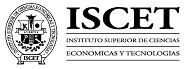 NOMBRE DEL/LA POSTULANTE: ________________________________________DNI: ________________FECHA: ___/___/______NOTIFICACIÓN: CONDICIONES DE INSCRIPCIÓNMe notifico que  de Inscripción a la carrera elegida que he formulado en el día de la fecha está sujeta a la condición de alcanzar el mínimo de inscriptos estipulado. En caso de no iniciarse el ciclo lectivo por las razones mencionadas, tomo conocimiento de que  me reintegrará las sumas percibidas en concepto de matrícula y cuotas.FIRMA DEL POSTULANTE: __________________________________________________NOTIFICACIÓN: DOCUMENTACIÓN ESCOLAR LEGALIZADADeclaro conocer que la falta de documentación escolar en regla, debidamente legalizada por los Organismos Nacionales y Provinciales que expidan los títulos o certificados de Nivel Medio o los correspondientes Ciclos Polimodales de Enseñanza, según lo exija el Ministerio de Educación de la Provincia de Córdoba faculta a la Secretaría Académica a no habilitar la inscripción para rendir exámenes parciales y finales, como así también a la no expedición del Certificado de Estudios Final y el correspondiente Diploma, hasta tanto la documentación requerida, sea acompañada en debida forma y agregada en mi Legajo, subsanando las observaciones formuladas.FIRMA DEL POSTULANTE: _____________________________________________COMPROMISO: ACTUALIZACIÓN PERMANENTE DE DATOSConsiderando que la inserción de todos los datos y la correspondiente actualización de los mismos (teléfono fijo y celular, correos electrónicos, domicilio particular, situación laboral, cambio de documento de identificación, etc) son de imperiosa necesidad para la comunicación entre el Instituto y el Alumno, de novedades institucionales, académicas y resoluciones de situaciones particulares y generales, asumo el COMPROMISO de comunicar todo cambio de datos que se produzca durante el cursado de la carrera.FIRMA DEL POSTULANTE: __________________________________________________NOTIFICACIÓN: RÉGIMEN ARANCELARIOConsiderando que el INSTITUTO SUPERIOR DE CIENCIAS ECONÓMICAS Y TECNOLOGÍAS (ISCET) es una institución educativa de gestión privada y prestadora de servicios de Nivel Educativo Superior, los mismos se encuentran arancelados (no son gratuitos). Por ello, el firmante se compromete por la presente, a abonar en el transcurso de su carrera tales servicios con un mínimo de una matrícula anual, con mas dos (2) derechos de exámenes* por año a abonarse el primero en junio y el segundo en octubre, con más un monto total anual* que puede ser financiado hasta en diez (10) cuotas en forma mensual y consecutiva desde marzo a diciembre, por cada año del plan de estudio de la carrera en la que se inscribe, conforme lo establezca el ISCET. *(valores sujetos a cambios). “Las Bajas no son automáticas”, es obligatorio proceder a informar la decisión de no continuar los estudios a través del formulario Solicitud de Baja de la Matrícula de Alumno Regular (solicitar el formulario en Administración).  En ningún caso se tendrán en cuenta bajas con fechas retroactivas. Los aranceles se devengarán hasta el momento de formalizar la baja. Para completar el trámite, Administración extenderá un Certificado de Libre Deuda. Asimismo, cada cuatrimestre tendrá una fecha tope para dar de baja. Esta se establecerá en función al Calendario Académico de cada año y la misma será anterior al inicio de los 2dos. parciales de cada cuatrimestre, luego de dicha fecha, se continuará devengando el arancel hasta la cuota 5 o 10 inclusive según el cuatrimestre.FIRMA DEL POSTULANTE: _____________________________________________COMPROMISOCon carácter de DECLARACION JURADA, suscribo que los datos consignados en el presente Contrato Educativo y Solicitud de Inscripción son exactos y completos. Después de haber tomado conocimiento de las condiciones de ingreso, cursado y régimen arancelario, ACEPTO EL COMPROMISO de cumplir las disposiciones del Reglamento Interno del ISCET, Normas y Reglamentaciones aplicables en la misma, las condiciones establecidas en los Planes de Estudios y las Normas Académicas y las modificaciones que les sean efectuadas para su mejoramiento y actualización así como también las condiciones de inscripción por asignatura según correlatividades y criterios de apertura académica según lo establezca la Institución. Bajo las condiciones anteriormente señaladas, solicito a la Dirección aceptar mi inscripción como Estudiante de esta Institución.FIRMA DEL POSTULANTE: _____________________________________________NOTIFICACIÓNCompletar y firmar si el postulante no trabajaEl que suscribe _____________________________________________________________ (nombre y apellido del padre, madre o tutor) en calidad de ____________________ (indicar: padre, madre o tutor) declara conocer que  __________________________________________________________________________ (indicar: nombre y apellido del postulante) se ha inscripto en el ISCET a los efectos de iniciar sus estudios, y se compromete a garantizar el pago de todos los aranceles por matriculación y servicios establecidos.FIRMA DEL PADRE / MADRE O TUTOR: ___________________________________    DNI: _______________________________________ATENCIÓN: Si el postulante es extranjero completar adicionalmente el Formulario “Declaración Jurada para Postulantes Extranjeros”.DECLARACION JURADA PARA POSTULANTES EXTRANJEROSa) Para ser completado por los Postulantes Extranjeros que tengan documentación escolar incompleta.El que suscribe, declara bajo juramento conocer que el ISCET, no expedirá los títulos, diplomas que pueda obtener al finalizar la carrera, mientras no obtenga – en caso de corresponder, por no haber suscripto mi país de origen Convenio de Reconocimiento de Títulos con  – las equivalencias al Bachillerato Argentino y la documentación escolar debidamente legalizada por los Organismos Nacionales mediante la correspondiente Convalidación y/o la intervención de los Organismos Consulares correspondientes. FIRMA DEL POSTULANTE: _____________________________________________b) Para ser completado por los Postulantes Extranjeros en general, que no posean Residencia Permanente o Radicación otorgada por Disposición de  de Migraciones.Declaro bajo juramento, conocer los alcances de  25.871 de Política Migratoria Nacional y las Disposiciones Reglamentarias dictadas por  de Migraciones (Disposición 20.699/2006 –B.O.23/05/2006 – y Normas Concordantes), relacionadas con las obligaciones de las personas extranjeras que cursan estudios superiores en , y habiendo sido asesorado por el ISCET, asumo el compromiso de mantener regularizada mi situación migratoria, hasta el final de los estudios a realizar, incluyendo el período de colación de grado y/o entrega de certificados, conociendo además las medidas que  de Migraciones, pudiere tomar en caso de vencimiento de las residencias otorgadas.FIRMA DEL POSTULANTE: _____________________________________________